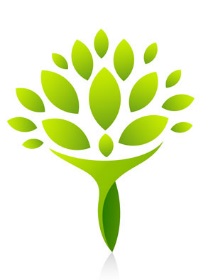 AGENDAFranklin County Task Force onPsychiatric Crisis and Emergency System (PCES)Full Task Force & Stakeholder MeetingDecember 6, 20168:00 AM – 9:30 AMThe Columbus FoundationMeeting objectives: Overview of system redesign project with BattelleReview 2016 progress and 2017 action plans for pilot projects and work groups8:00 a.m. 		Welcome 8:05 a.m.		System Redesign Project UpdateJeff Geppert, Senior Research Leader – Battelle Mary Sheehan, Research Scientist - Battelle8:35 am	 	Potential Implications of Recent Elections on Behavioral Health			Scott Borgemenke, Senior Vice President – Ohio Hospital Association	8:55 am		Update and 2017 Action Plan:  Pilot Projects and Work Groups Bedboard Realignment & Surge Stabilization – Dallas Erdmann & Jeff KlinglerCollaborative System Redesign – John Campo & King StumppFunding Systems Improvement – Lisa CourticeHigh Utilizers – Brian Stroh & Lorri CharnasPatient and Patient Family Communication and Outreach – Kenton Beachy & Jenny SchoningPilot Project: Tele-psychiatry – Dallas Erdmann & Sharon Hawk- CarpenterPilot Project: Expanded CMH Access – Jeff Klingler & Sandy Stephenson9:20 a.m.		Preparing for 2017Meeting DatesStakeholder Communication9:30 a.m.		Adjourn		